		Meeting of the Parish Council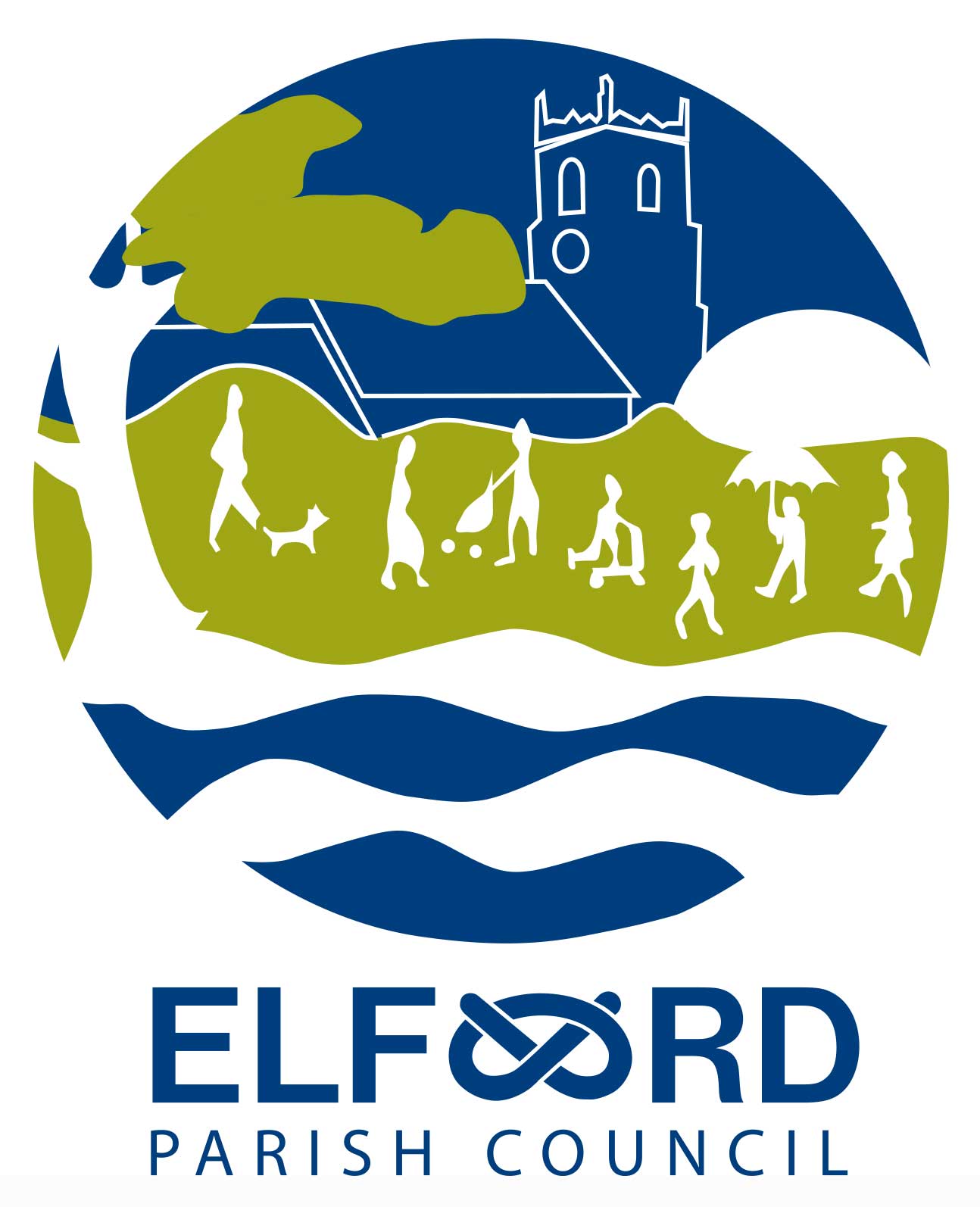 Monday 11th July 2022, 7 pm, at Elford Village HallA G E N D A Open Forum – to receive any questions or comments from residents.52/22 To receive Apologies for Absence     53/22 To receive Declarations of Interest54/22 To approve the Minutes of the Meeting of 13th June 202255/22 To receive the Clerk’s Report	56/22 To consider any Planning Matters:22/00630/FUH,  47 Croft Close: first floor and two storey front, side and rear extensions to form kitchen, bedrooms and entrance hall including remodelling of dwelling22/00070/FUL,  Yew House, Old Hall Drive:  demolition of existing dwelling and erection of replacement 5 bedroom detached dwelling with associated works57/22 To receive an update on the Playground 58/22 To receive an update on CCTV enquiries59/22 To receive an update on Public Footpath 8, The Green60/22 To consider CIL spending and applications61/22 To consider installation of benches62/22 To receive questions and reports from Councillors63/22 To receive Correspondence	 64/22 To receive a Financial Report   65/22 To consider authorising Schedule of Accounts for Payment	 66/22 Date of Next Meeting:  Monday 12th September, 7pm